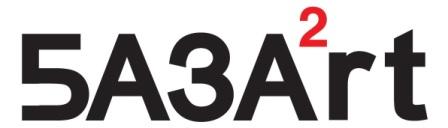 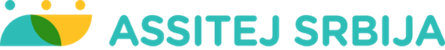 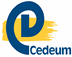 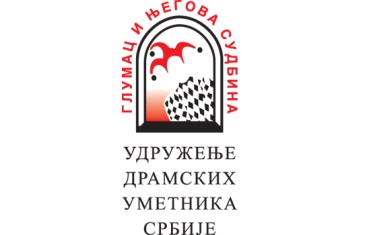 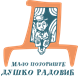 ​Četvrta nacionalna naučno-stručna konferencija 
o drami/pozorištu i obrazovanju POZORIŠTE I ŠKOLA: Inspiracija, podsticaj, tîm Beograd, 24 - 25. jun 2018.Trajanje SUBOTA 23.6.2018.SUBOTA 23.6.2018.18:00




20.00Pozorište lutaka Pinokio

Malo pozorište 
“Duško Radović“Pozorišne predstave: Udruženje Umetnička Utopija, Hleb teatar, Beograd: 	Reči od kamena + razgovor 
Uz songove koji se uživo izvode i koreografije koje pričaju o devojčici Milici i njenom odrastanju, na jedan otvoren, ali takođe šaljiv i maštovit način, progovara se o temi vršnjačkog, a posebno internet nasilja.Teatar “Gimnazijalac”, Lebane: 		Sve je u redu+ razgovor
Istoimena knjiga Jasminke Petrović inspirisala je mlade ljude da progovore o mladim ljudima i njihovim stradanjima i nadanjima. Na Pozorišnim susretima učenika gimnazija u Kragujevcu, predstava je ponela nagradu za najbolju predstavu u celini i brojne druge nagrade.TrajanjeNEDELjA 24.6.NEDELjA 24.6.NEDELjA 24.6.NEDELjA 24.6.NEDELjA 24.6.NEDELjA 24.6.NEDELjA 24.6.NEDELjA 24.6.NEDELjA 24.6.NEDELjA 24.6.OŠ “Vuk Karadžić”, Takovska 41, Beograd (ulaz iz ulice Džordža Vašingtona)OŠ “Vuk Karadžić”, Takovska 41, Beograd (ulaz iz ulice Džordža Vašingtona)OŠ “Vuk Karadžić”, Takovska 41, Beograd (ulaz iz ulice Džordža Vašingtona)OŠ “Vuk Karadžić”, Takovska 41, Beograd (ulaz iz ulice Džordža Vašingtona)OŠ “Vuk Karadžić”, Takovska 41, Beograd (ulaz iz ulice Džordža Vašingtona)OŠ “Vuk Karadžić”, Takovska 41, Beograd (ulaz iz ulice Džordža Vašingtona)OŠ “Vuk Karadžić”, Takovska 41, Beograd (ulaz iz ulice Džordža Vašingtona)OŠ “Vuk Karadžić”, Takovska 41, Beograd (ulaz iz ulice Džordža Vašingtona)OŠ “Vuk Karadžić”, Takovska 41, Beograd (ulaz iz ulice Džordža Vašingtona)OŠ “Vuk Karadžić”, Takovska 41, Beograd (ulaz iz ulice Džordža Vašingtona)08.30Registracija učesnika Registracija učesnika Registracija učesnika Registracija učesnika Registracija učesnika RADIONICE I PRIMERI DOBRE PRAKSERADIONICE I PRIMERI DOBRE PRAKSERADIONICE I PRIMERI DOBRE PRAKSERADIONICE I PRIMERI DOBRE PRAKSERADIONICE I PRIMERI DOBRE PRAKSERADIONICE I PRIMERI DOBRE PRAKSERADIONICE I PRIMERI DOBRE PRAKSERADIONICE I PRIMERI DOBRE PRAKSERADIONICE I PRIMERI DOBRE PRAKSERADIONICE I PRIMERI DOBRE PRAKSEUčionica 1 Drama i pozorište u nastavi Učionica 1 Drama i pozorište u nastavi Učionica 1 Drama i pozorište u nastavi Učionica 1 Drama i pozorište u nastavi Učionica 2 Drama i pozorište u vaspitanjuUčionica 2 Drama i pozorište u vaspitanjuUčionica 3 Umetnost i obrazovanje Učionica 4 Drama za razvoj kompetencijaSala za pokret Kreativni pokret Svečana sala Kreativna muzika9.00-9.45 Uključivanje lutke u nastavuHelena Korošec, Pedagoški fakultet, LjubljanaUčesnici će se iskustveno upoznati s ulogom lutke u komunikaciji između nastavnika i učenika u nastavnom procesu.Uključivanje lutke u nastavuHelena Korošec, Pedagoški fakultet, LjubljanaUčesnici će se iskustveno upoznati s ulogom lutke u komunikaciji između nastavnika i učenika u nastavnom procesu.Uključivanje lutke u nastavuHelena Korošec, Pedagoški fakultet, LjubljanaUčesnici će se iskustveno upoznati s ulogom lutke u komunikaciji između nastavnika i učenika u nastavnom procesu.Uključivanje lutke u nastavuHelena Korošec, Pedagoški fakultet, LjubljanaUčesnici će se iskustveno upoznati s ulogom lutke u komunikaciji između nastavnika i učenika u nastavnom procesu.Od računara do igračke Marina Kopilović, OŠ "Stevan Sremac", Beograd Preusmeravanje dečjih interesovanja od računara kao "jedinog" sredstva igre i razonode, ka starim dobrim igračkama.Od računara do igračke Marina Kopilović, OŠ "Stevan Sremac", Beograd Preusmeravanje dečjih interesovanja od računara kao "jedinog" sredstva igre i razonode, ka starim dobrim igračkama.Priče s malog odmora
ASITEŽ SrbijaPredstavljanje zbirke 
dramskih tekstova
“Prvi dejt”(18’)
predstava po drami iz zbirke, 
OŠ “Milan Rakić”, Novi BeogradModerira: Nataša KitanoskaNastavi nizMarijana Ajzenkol, 
OŠ "Majka Jugovića", BeogradUčenje dokazivanja i logičkog toka misli, kroz pokret i sliku (vizualizaciju misli) i zapise.Fokusom do ličnog uspeha 
kroz maštu i uobrazilju
Marina Bukvički, Fakultet savremenih umetnosti, BeogradBiomehanika – od telesne samosvesti do emocionalne samospoznaje preko 
razvoja i primene fokusa.Obavezno je izuvanje ili obuvanje čistih patika10.00-10.45Uključivanje lutke u nastavuHelena Korošec, Pedagoški fakultet, LjubljanaUčesnici će se iskustveno upoznati s ulogom lutke u komunikaciji između nastavnika i učenika u nastavnom procesu.Uključivanje lutke u nastavuHelena Korošec, Pedagoški fakultet, LjubljanaUčesnici će se iskustveno upoznati s ulogom lutke u komunikaciji između nastavnika i učenika u nastavnom procesu.Uključivanje lutke u nastavuHelena Korošec, Pedagoški fakultet, LjubljanaUčesnici će se iskustveno upoznati s ulogom lutke u komunikaciji između nastavnika i učenika u nastavnom procesu.Uključivanje lutke u nastavuHelena Korošec, Pedagoški fakultet, LjubljanaUčesnici će se iskustveno upoznati s ulogom lutke u komunikaciji između nastavnika i učenika u nastavnom procesu.Ljutim se da ne bih besneoLidija Bukvić, 
CEPORA, BeogradEdukativna radionica u cilju osposobljavanja nastavnika za razvijanje veština kontrole ljutnje kod učenika.Ljutim se da ne bih besneoLidija Bukvić, 
CEPORA, BeogradEdukativna radionica u cilju osposobljavanja nastavnika za razvijanje veština kontrole ljutnje kod učenika.Mali pozorišni eksperti“Tri groša”, BeogradRazvoj kritičke svesti dečje pozorišne publike prema pozorišnom stvaralaštvu a time i podstrek promišljanju društvene stvarnosti i društvenih odnosa.(Kako) Odoleti pritiscimaIvana Šolar, 
OŠ "Ivo Lola Ribar", Novi SadPrepoznavanje oblika pritisaka, načina na koji se vrše i sopstvenih osećanja/ponašanja; razvijanje socijalnih veština kroz kreativne i dramske tehnike.Fokusom do ličnog uspeha 
kroz maštu i uobrazilju
Marina Bukvički, Fakultet savremenih umetnosti, BeogradBiomehanika – od telesne samosvesti do emocionalne samospoznaje preko 
razvoja i primene fokusa.Obavezno je izuvanje ili obuvanje čistih patikaČasovničar, 
inkluzivna opera + razgovorUdruženje "Živimo zajedno"Učesnici su osobe sa različitim vrstama invaliditeta, kao i osobe sa smetnjama u razvoju. 11.00-12.30Tehnika dramatizacije u predškolskoj ustanovi i nižim razredima osnovne školeMilivoje Mlađenović, 
Pedagoški fakultet, SomborUočavanje dramskog potencijala u proznim i poetskim tekstovima i savladavanje postupka transformacije u dramski oblik, kroz praktične primere i rad.Tehnika dramatizacije u predškolskoj ustanovi i nižim razredima osnovne školeMilivoje Mlađenović, 
Pedagoški fakultet, SomborUočavanje dramskog potencijala u proznim i poetskim tekstovima i savladavanje postupka transformacije u dramski oblik, kroz praktične primere i rad.Tehnika dramatizacije u predškolskoj ustanovi i nižim razredima osnovne školeMilivoje Mlađenović, 
Pedagoški fakultet, SomborUočavanje dramskog potencijala u proznim i poetskim tekstovima i savladavanje postupka transformacije u dramski oblik, kroz praktične primere i rad.Tehnika dramatizacije u predškolskoj ustanovi i nižim razredima osnovne školeMilivoje Mlađenović, 
Pedagoški fakultet, SomborUočavanje dramskog potencijala u proznim i poetskim tekstovima i savladavanje postupka transformacije u dramski oblik, kroz praktične primere i rad.Ne dozvoli da ti se desi – radionica procesne drameMiroljub Mijatović, Bosansko narodno pozorište ZenicaKroz participativni okvir sudskog procesa radionica  osnažuje učesnike za aktivno uključivanje u probleme zajednice, formiranje vlastitog mišljenja i odgovornost u donošenju odluka.Ne dozvoli da ti se desi – radionica procesne drameMiroljub Mijatović, Bosansko narodno pozorište ZenicaKroz participativni okvir sudskog procesa radionica  osnažuje učesnike za aktivno uključivanje u probleme zajednice, formiranje vlastitog mišljenja i odgovornost u donošenju odluka.Arheološka početnicaAleksandra Gojgić i 
Slobodan Bogojević, 
Narodni muzej Čačak Razumevanje vrednosti arheološkog i kulturnog nasleđa kao i važnosti njihovog očuvanja kroz dodir sa arheološkim predmetima. Dramski podsticaji 
za preduzimljiv tim Ksenija Milić, Dostignuća mladih u Srbiji i Miodrag Savović, Četvrta gimnazija u BeograduDramske aktivnosti u cilju izgradnje tima, kao preduslova za izvođenje projektne nastave.Od muzike do priče Ivona Ranđelović, OŠ „Vuk Karadžić“, PečenjevceRadionica će pokazati kako muzika i može poslužiti kao inspiracija za osmišljavanje priče i njeno pripovedanje kroz reč i kreativni pokret.
Obavezno je izuvanje ili obuvanje čistih patikaNota za notomAleksandra Pavićević, OŠ "Đorđe Krstć", BeogradRadionica za ranu muzičku stimulaciju kroz aktivan stvaralački i istraživački metod.11.00-12.30Tehnika dramatizacije u predškolskoj ustanovi i nižim razredima osnovne školeMilivoje Mlađenović, 
Pedagoški fakultet, SomborUočavanje dramskog potencijala u proznim i poetskim tekstovima i savladavanje postupka transformacije u dramski oblik, kroz praktične primere i rad.Tehnika dramatizacije u predškolskoj ustanovi i nižim razredima osnovne školeMilivoje Mlađenović, 
Pedagoški fakultet, SomborUočavanje dramskog potencijala u proznim i poetskim tekstovima i savladavanje postupka transformacije u dramski oblik, kroz praktične primere i rad.Tehnika dramatizacije u predškolskoj ustanovi i nižim razredima osnovne školeMilivoje Mlađenović, 
Pedagoški fakultet, SomborUočavanje dramskog potencijala u proznim i poetskim tekstovima i savladavanje postupka transformacije u dramski oblik, kroz praktične primere i rad.Tehnika dramatizacije u predškolskoj ustanovi i nižim razredima osnovne školeMilivoje Mlađenović, 
Pedagoški fakultet, SomborUočavanje dramskog potencijala u proznim i poetskim tekstovima i savladavanje postupka transformacije u dramski oblik, kroz praktične primere i rad.Ne dozvoli da ti se desi – radionica procesne drameMiroljub Mijatović, Bosansko narodno pozorište ZenicaKroz participativni okvir sudskog procesa radionica  osnažuje učesnike za aktivno uključivanje u probleme zajednice, formiranje vlastitog mišljenja i odgovornost u donošenju odluka.Ne dozvoli da ti se desi – radionica procesne drameMiroljub Mijatović, Bosansko narodno pozorište ZenicaKroz participativni okvir sudskog procesa radionica  osnažuje učesnike za aktivno uključivanje u probleme zajednice, formiranje vlastitog mišljenja i odgovornost u donošenju odluka.Arheološka početnicaAleksandra Gojgić i 
Slobodan Bogojević, 
Narodni muzej Čačak Razumevanje vrednosti arheološkog i kulturnog nasleđa kao i važnosti njihovog očuvanja kroz dodir sa arheološkim predmetima. Od muzike do priče Ivona Ranđelović, OŠ „Vuk Karadžić“, PečenjevceRadionica će pokazati kako muzika i može poslužiti kao inspiracija za osmišljavanje priče i njeno pripovedanje kroz reč i kreativni pokret.
Obavezno je izuvanje ili obuvanje čistih patika13.00-13.40MP “Duško Radović“MP “Duško Radović“MP “Duško Radović“Pozorišna predstava: Pozorište mladih, Novi Sad: 	Kako je otkriveno letenje+ razgovor
Predstava ima za cilj da pokrene dečju maštu i usmeri je u pravcu istraživačkog duha, ali i da prepoznatljivo školsko gradivo učini pristupačnim i zanimljivijim. U predstavi su zastupljeni i delovi gradiva iz geometrije koji se obrađuju u prvim razredima osnovne škole, začinjeni sa malo fizike.Pozorišna predstava: Pozorište mladih, Novi Sad: 	Kako je otkriveno letenje+ razgovor
Predstava ima za cilj da pokrene dečju maštu i usmeri je u pravcu istraživačkog duha, ali i da prepoznatljivo školsko gradivo učini pristupačnim i zanimljivijim. U predstavi su zastupljeni i delovi gradiva iz geometrije koji se obrađuju u prvim razredima osnovne škole, začinjeni sa malo fizike.Pozorišna predstava: Pozorište mladih, Novi Sad: 	Kako je otkriveno letenje+ razgovor
Predstava ima za cilj da pokrene dečju maštu i usmeri je u pravcu istraživačkog duha, ali i da prepoznatljivo školsko gradivo učini pristupačnim i zanimljivijim. U predstavi su zastupljeni i delovi gradiva iz geometrije koji se obrađuju u prvim razredima osnovne škole, začinjeni sa malo fizike.Pozorišna predstava: Pozorište mladih, Novi Sad: 	Kako je otkriveno letenje+ razgovor
Predstava ima za cilj da pokrene dečju maštu i usmeri je u pravcu istraživačkog duha, ali i da prepoznatljivo školsko gradivo učini pristupačnim i zanimljivijim. U predstavi su zastupljeni i delovi gradiva iz geometrije koji se obrađuju u prvim razredima osnovne škole, začinjeni sa malo fizike.Pozorišna predstava: Pozorište mladih, Novi Sad: 	Kako je otkriveno letenje+ razgovor
Predstava ima za cilj da pokrene dečju maštu i usmeri je u pravcu istraživačkog duha, ali i da prepoznatljivo školsko gradivo učini pristupačnim i zanimljivijim. U predstavi su zastupljeni i delovi gradiva iz geometrije koji se obrađuju u prvim razredima osnovne škole, začinjeni sa malo fizike.Pozorišna predstava: Pozorište mladih, Novi Sad: 	Kako je otkriveno letenje+ razgovor
Predstava ima za cilj da pokrene dečju maštu i usmeri je u pravcu istraživačkog duha, ali i da prepoznatljivo školsko gradivo učini pristupačnim i zanimljivijim. U predstavi su zastupljeni i delovi gradiva iz geometrije koji se obrađuju u prvim razredima osnovne škole, začinjeni sa malo fizike.Pozorišna predstava: Pozorište mladih, Novi Sad: 	Kako je otkriveno letenje+ razgovor
Predstava ima za cilj da pokrene dečju maštu i usmeri je u pravcu istraživačkog duha, ali i da prepoznatljivo školsko gradivo učini pristupačnim i zanimljivijim. U predstavi su zastupljeni i delovi gradiva iz geometrije koji se obrađuju u prvim razredima osnovne škole, začinjeni sa malo fizike.Atelje 212Atelje 212Atelje 212Atelje 212Atelje 212Atelje 212Atelje 212Atelje 212Atelje 212Atelje 212PLENUMPLENUMPLENUMPLENUMPLENUMPLENUMPLENUMPLENUMPLENUM14.15-14.30Scena 
„Mira Trailović“SVEČANO OTVARANjE SVEČANO OTVARANjE SVEČANO OTVARANjE SVEČANO OTVARANjE SVEČANO OTVARANjE SVEČANO OTVARANjE SVEČANO OTVARANjE SVEČANO OTVARANjE SVEČANO OTVARANjE 14.30-14.40UVODNA REČ: Diana Kržanić Tepavac, predsednica UO ASSITEJ Srbija (10’)UVODNA REČ: Diana Kržanić Tepavac, predsednica UO ASSITEJ Srbija (10’)UVODNA REČ: Diana Kržanić Tepavac, predsednica UO ASSITEJ Srbija (10’)UVODNA REČ: Diana Kržanić Tepavac, predsednica UO ASSITEJ Srbija (10’)UVODNA REČ: Diana Kržanić Tepavac, predsednica UO ASSITEJ Srbija (10’)UVODNA REČ: Diana Kržanić Tepavac, predsednica UO ASSITEJ Srbija (10’)UVODNA REČ: Diana Kržanić Tepavac, predsednica UO ASSITEJ Srbija (10’)UVODNA REČ: Diana Kržanić Tepavac, predsednica UO ASSITEJ Srbija (10’)UVODNA REČ: Diana Kržanić Tepavac, predsednica UO ASSITEJ Srbija (10’)14.40-16.00IZLAGANjA:Tema 1.	POZORIŠTE I ŠKOLA KAO MEĐUSOBNA INSPIRACIJAUvodničar i moderator: Branislava Ilić, dramaturg  mr Ksenija Marković Božović, Institut za pozorište, film, radio i televiziju, FDU, Beograd: Edukativne funkcije pozorištaIvana M. Stamenković, VŠSSV, Kruševac: Značaj pozorišnih aktivnosti za učenike i školuTema 2. 	POZORIŠTE I ŠKOLA KAO RESURSI ZA UČENjEUvodničar i moderator: prof. dr Milivoje Mlađenović, Pedagoški fakultet u Somboru doc. dr Dušica Dragin, Univerzitet u Novom Sadu: Obrazovni odnosi pozorišta s mladom publikomMarco Aude-Wittenbreder, Tobias Varrenes, Schultheater-Studio, Frankfurt: „Školski pozorišni studio“, Frankfurt, kao primer razvoja saradničkih struktura između pozorišnih/dramskih pedagoga i obrazovnih ustanova u NemačkojTema 3.	ŠKOLA I POZORIŠTE KAO PARTNERI U OBRAZOVANjU I SOCIO-KULTURNOM RAZVOJU DECE I MLADIHUvodničar i moderator: dr Vladimir Kolarić, stručni saradnik, ZAPROKULIva Kljakić, MODS i Agroinvest fondacija Srbija:Dobrobiti i izazovi međuresorne saradnje: Umrežavanje prema modelu usmerenom ka detetu Dragana Latinčić, Muzej grada Beograda: Problemi i prepreke u dosadašnjoj saradnji škola i muzeja u Republici SrbijiIZLAGANjA:Tema 1.	POZORIŠTE I ŠKOLA KAO MEĐUSOBNA INSPIRACIJAUvodničar i moderator: Branislava Ilić, dramaturg  mr Ksenija Marković Božović, Institut za pozorište, film, radio i televiziju, FDU, Beograd: Edukativne funkcije pozorištaIvana M. Stamenković, VŠSSV, Kruševac: Značaj pozorišnih aktivnosti za učenike i školuTema 2. 	POZORIŠTE I ŠKOLA KAO RESURSI ZA UČENjEUvodničar i moderator: prof. dr Milivoje Mlađenović, Pedagoški fakultet u Somboru doc. dr Dušica Dragin, Univerzitet u Novom Sadu: Obrazovni odnosi pozorišta s mladom publikomMarco Aude-Wittenbreder, Tobias Varrenes, Schultheater-Studio, Frankfurt: „Školski pozorišni studio“, Frankfurt, kao primer razvoja saradničkih struktura između pozorišnih/dramskih pedagoga i obrazovnih ustanova u NemačkojTema 3.	ŠKOLA I POZORIŠTE KAO PARTNERI U OBRAZOVANjU I SOCIO-KULTURNOM RAZVOJU DECE I MLADIHUvodničar i moderator: dr Vladimir Kolarić, stručni saradnik, ZAPROKULIva Kljakić, MODS i Agroinvest fondacija Srbija:Dobrobiti i izazovi međuresorne saradnje: Umrežavanje prema modelu usmerenom ka detetu Dragana Latinčić, Muzej grada Beograda: Problemi i prepreke u dosadašnjoj saradnji škola i muzeja u Republici SrbijiIZLAGANjA:Tema 1.	POZORIŠTE I ŠKOLA KAO MEĐUSOBNA INSPIRACIJAUvodničar i moderator: Branislava Ilić, dramaturg  mr Ksenija Marković Božović, Institut za pozorište, film, radio i televiziju, FDU, Beograd: Edukativne funkcije pozorištaIvana M. Stamenković, VŠSSV, Kruševac: Značaj pozorišnih aktivnosti za učenike i školuTema 2. 	POZORIŠTE I ŠKOLA KAO RESURSI ZA UČENjEUvodničar i moderator: prof. dr Milivoje Mlađenović, Pedagoški fakultet u Somboru doc. dr Dušica Dragin, Univerzitet u Novom Sadu: Obrazovni odnosi pozorišta s mladom publikomMarco Aude-Wittenbreder, Tobias Varrenes, Schultheater-Studio, Frankfurt: „Školski pozorišni studio“, Frankfurt, kao primer razvoja saradničkih struktura između pozorišnih/dramskih pedagoga i obrazovnih ustanova u NemačkojTema 3.	ŠKOLA I POZORIŠTE KAO PARTNERI U OBRAZOVANjU I SOCIO-KULTURNOM RAZVOJU DECE I MLADIHUvodničar i moderator: dr Vladimir Kolarić, stručni saradnik, ZAPROKULIva Kljakić, MODS i Agroinvest fondacija Srbija:Dobrobiti i izazovi međuresorne saradnje: Umrežavanje prema modelu usmerenom ka detetu Dragana Latinčić, Muzej grada Beograda: Problemi i prepreke u dosadašnjoj saradnji škola i muzeja u Republici SrbijiIZLAGANjA:Tema 1.	POZORIŠTE I ŠKOLA KAO MEĐUSOBNA INSPIRACIJAUvodničar i moderator: Branislava Ilić, dramaturg  mr Ksenija Marković Božović, Institut za pozorište, film, radio i televiziju, FDU, Beograd: Edukativne funkcije pozorištaIvana M. Stamenković, VŠSSV, Kruševac: Značaj pozorišnih aktivnosti za učenike i školuTema 2. 	POZORIŠTE I ŠKOLA KAO RESURSI ZA UČENjEUvodničar i moderator: prof. dr Milivoje Mlađenović, Pedagoški fakultet u Somboru doc. dr Dušica Dragin, Univerzitet u Novom Sadu: Obrazovni odnosi pozorišta s mladom publikomMarco Aude-Wittenbreder, Tobias Varrenes, Schultheater-Studio, Frankfurt: „Školski pozorišni studio“, Frankfurt, kao primer razvoja saradničkih struktura između pozorišnih/dramskih pedagoga i obrazovnih ustanova u NemačkojTema 3.	ŠKOLA I POZORIŠTE KAO PARTNERI U OBRAZOVANjU I SOCIO-KULTURNOM RAZVOJU DECE I MLADIHUvodničar i moderator: dr Vladimir Kolarić, stručni saradnik, ZAPROKULIva Kljakić, MODS i Agroinvest fondacija Srbija:Dobrobiti i izazovi međuresorne saradnje: Umrežavanje prema modelu usmerenom ka detetu Dragana Latinčić, Muzej grada Beograda: Problemi i prepreke u dosadašnjoj saradnji škola i muzeja u Republici SrbijiIZLAGANjA:Tema 1.	POZORIŠTE I ŠKOLA KAO MEĐUSOBNA INSPIRACIJAUvodničar i moderator: Branislava Ilić, dramaturg  mr Ksenija Marković Božović, Institut za pozorište, film, radio i televiziju, FDU, Beograd: Edukativne funkcije pozorištaIvana M. Stamenković, VŠSSV, Kruševac: Značaj pozorišnih aktivnosti za učenike i školuTema 2. 	POZORIŠTE I ŠKOLA KAO RESURSI ZA UČENjEUvodničar i moderator: prof. dr Milivoje Mlađenović, Pedagoški fakultet u Somboru doc. dr Dušica Dragin, Univerzitet u Novom Sadu: Obrazovni odnosi pozorišta s mladom publikomMarco Aude-Wittenbreder, Tobias Varrenes, Schultheater-Studio, Frankfurt: „Školski pozorišni studio“, Frankfurt, kao primer razvoja saradničkih struktura između pozorišnih/dramskih pedagoga i obrazovnih ustanova u NemačkojTema 3.	ŠKOLA I POZORIŠTE KAO PARTNERI U OBRAZOVANjU I SOCIO-KULTURNOM RAZVOJU DECE I MLADIHUvodničar i moderator: dr Vladimir Kolarić, stručni saradnik, ZAPROKULIva Kljakić, MODS i Agroinvest fondacija Srbija:Dobrobiti i izazovi međuresorne saradnje: Umrežavanje prema modelu usmerenom ka detetu Dragana Latinčić, Muzej grada Beograda: Problemi i prepreke u dosadašnjoj saradnji škola i muzeja u Republici SrbijiIZLAGANjA:Tema 1.	POZORIŠTE I ŠKOLA KAO MEĐUSOBNA INSPIRACIJAUvodničar i moderator: Branislava Ilić, dramaturg  mr Ksenija Marković Božović, Institut za pozorište, film, radio i televiziju, FDU, Beograd: Edukativne funkcije pozorištaIvana M. Stamenković, VŠSSV, Kruševac: Značaj pozorišnih aktivnosti za učenike i školuTema 2. 	POZORIŠTE I ŠKOLA KAO RESURSI ZA UČENjEUvodničar i moderator: prof. dr Milivoje Mlađenović, Pedagoški fakultet u Somboru doc. dr Dušica Dragin, Univerzitet u Novom Sadu: Obrazovni odnosi pozorišta s mladom publikomMarco Aude-Wittenbreder, Tobias Varrenes, Schultheater-Studio, Frankfurt: „Školski pozorišni studio“, Frankfurt, kao primer razvoja saradničkih struktura između pozorišnih/dramskih pedagoga i obrazovnih ustanova u NemačkojTema 3.	ŠKOLA I POZORIŠTE KAO PARTNERI U OBRAZOVANjU I SOCIO-KULTURNOM RAZVOJU DECE I MLADIHUvodničar i moderator: dr Vladimir Kolarić, stručni saradnik, ZAPROKULIva Kljakić, MODS i Agroinvest fondacija Srbija:Dobrobiti i izazovi međuresorne saradnje: Umrežavanje prema modelu usmerenom ka detetu Dragana Latinčić, Muzej grada Beograda: Problemi i prepreke u dosadašnjoj saradnji škola i muzeja u Republici SrbijiIZLAGANjA:Tema 1.	POZORIŠTE I ŠKOLA KAO MEĐUSOBNA INSPIRACIJAUvodničar i moderator: Branislava Ilić, dramaturg  mr Ksenija Marković Božović, Institut za pozorište, film, radio i televiziju, FDU, Beograd: Edukativne funkcije pozorištaIvana M. Stamenković, VŠSSV, Kruševac: Značaj pozorišnih aktivnosti za učenike i školuTema 2. 	POZORIŠTE I ŠKOLA KAO RESURSI ZA UČENjEUvodničar i moderator: prof. dr Milivoje Mlađenović, Pedagoški fakultet u Somboru doc. dr Dušica Dragin, Univerzitet u Novom Sadu: Obrazovni odnosi pozorišta s mladom publikomMarco Aude-Wittenbreder, Tobias Varrenes, Schultheater-Studio, Frankfurt: „Školski pozorišni studio“, Frankfurt, kao primer razvoja saradničkih struktura između pozorišnih/dramskih pedagoga i obrazovnih ustanova u NemačkojTema 3.	ŠKOLA I POZORIŠTE KAO PARTNERI U OBRAZOVANjU I SOCIO-KULTURNOM RAZVOJU DECE I MLADIHUvodničar i moderator: dr Vladimir Kolarić, stručni saradnik, ZAPROKULIva Kljakić, MODS i Agroinvest fondacija Srbija:Dobrobiti i izazovi međuresorne saradnje: Umrežavanje prema modelu usmerenom ka detetu Dragana Latinčić, Muzej grada Beograda: Problemi i prepreke u dosadašnjoj saradnji škola i muzeja u Republici SrbijiIZLAGANjA:Tema 1.	POZORIŠTE I ŠKOLA KAO MEĐUSOBNA INSPIRACIJAUvodničar i moderator: Branislava Ilić, dramaturg  mr Ksenija Marković Božović, Institut za pozorište, film, radio i televiziju, FDU, Beograd: Edukativne funkcije pozorištaIvana M. Stamenković, VŠSSV, Kruševac: Značaj pozorišnih aktivnosti za učenike i školuTema 2. 	POZORIŠTE I ŠKOLA KAO RESURSI ZA UČENjEUvodničar i moderator: prof. dr Milivoje Mlađenović, Pedagoški fakultet u Somboru doc. dr Dušica Dragin, Univerzitet u Novom Sadu: Obrazovni odnosi pozorišta s mladom publikomMarco Aude-Wittenbreder, Tobias Varrenes, Schultheater-Studio, Frankfurt: „Školski pozorišni studio“, Frankfurt, kao primer razvoja saradničkih struktura između pozorišnih/dramskih pedagoga i obrazovnih ustanova u NemačkojTema 3.	ŠKOLA I POZORIŠTE KAO PARTNERI U OBRAZOVANjU I SOCIO-KULTURNOM RAZVOJU DECE I MLADIHUvodničar i moderator: dr Vladimir Kolarić, stručni saradnik, ZAPROKULIva Kljakić, MODS i Agroinvest fondacija Srbija:Dobrobiti i izazovi međuresorne saradnje: Umrežavanje prema modelu usmerenom ka detetu Dragana Latinčić, Muzej grada Beograda: Problemi i prepreke u dosadašnjoj saradnji škola i muzeja u Republici SrbijiIZLAGANjA:Tema 1.	POZORIŠTE I ŠKOLA KAO MEĐUSOBNA INSPIRACIJAUvodničar i moderator: Branislava Ilić, dramaturg  mr Ksenija Marković Božović, Institut za pozorište, film, radio i televiziju, FDU, Beograd: Edukativne funkcije pozorištaIvana M. Stamenković, VŠSSV, Kruševac: Značaj pozorišnih aktivnosti za učenike i školuTema 2. 	POZORIŠTE I ŠKOLA KAO RESURSI ZA UČENjEUvodničar i moderator: prof. dr Milivoje Mlađenović, Pedagoški fakultet u Somboru doc. dr Dušica Dragin, Univerzitet u Novom Sadu: Obrazovni odnosi pozorišta s mladom publikomMarco Aude-Wittenbreder, Tobias Varrenes, Schultheater-Studio, Frankfurt: „Školski pozorišni studio“, Frankfurt, kao primer razvoja saradničkih struktura između pozorišnih/dramskih pedagoga i obrazovnih ustanova u NemačkojTema 3.	ŠKOLA I POZORIŠTE KAO PARTNERI U OBRAZOVANjU I SOCIO-KULTURNOM RAZVOJU DECE I MLADIHUvodničar i moderator: dr Vladimir Kolarić, stručni saradnik, ZAPROKULIva Kljakić, MODS i Agroinvest fondacija Srbija:Dobrobiti i izazovi međuresorne saradnje: Umrežavanje prema modelu usmerenom ka detetu Dragana Latinčić, Muzej grada Beograda: Problemi i prepreke u dosadašnjoj saradnji škola i muzeja u Republici Srbiji16.00-16.30PAUZA PAUZA PAUZA PAUZA PAUZA PAUZA PAUZA PAUZA PAUZA 16.30-18.00

Scena 
„Mira Trailović“Gornji holDonji holOKRUGLI STOLOVI:Tema 1.	INSPIRACIJA: Škola u pozorištu, pozorište u školi Moderator: Branislava Ilić, dramaturg  Marta Nowicka, Gdansk Shakespeare Theatre: Kako Obrazovno odeljenje Šekspir teatra u Gdanjsku radi sa školama Milena Depolo, ASITEŽ Srbija: Preokupacije mladih kao pozorišna tema: ”Priče sa malog odmora”Tadeja Pungerčar, Ljubljanski festival kulturno-umetničkog odgoja BOBRI: Kulturni programi kao podrška učenju i vaspitanjuVjera Vidov, Kazalište lutaka Zadar: Projekat COOLturizacija: Uključivanje mladih Zadarske županije u kulturne i umjetničke aktivnostiDušan Blagojević, Gimnazija u Lebanu: Šta za školu znači školsko pozorište Tema 2. PODSTICAJ: Škola pozorištu, pozorište školi Moderator: prof. dr Milivoje Mlađenović, Pedagoški fakultet u Somboru Ivan Jevtović, Pozorište Lektira, Beograd: Pozorište kao put ka razumevanju lektireĐorđe Grgur i Petar Lukić, Hop.La!: Epske igrice Vesela Kondakova​, ASSITEJ Bugarske  sa sedištem u Dramatichen teater Trgovište: Projekat “Književnost i pozorište”Cica Perić, Pozorište Voždovčić: Vaspitači kao pozorišni stvaraoci za decuTema 3.	TIM:Škola sa pozorištem na istom zadatku   Moderator: dr Vladimir Kolarić, stručni saradnik / organizator istraživanja, ZAPROKULAna Pejović i Jasminka Petrović, Krokodokodil (saradnja udruženjâ Krokodil i Obrazovanje i kultura): Putovanje u središte knjige – nastava književnosti kroz pozorište Ljiljana Marinković, "Kreativni centar", članica Saveta Pozorište Zvezdarište: Međuresorna saradnja na manifestacijama za decu i mladeMarija Milenković, Institut za savremeno obrazovanje: Interresorni pristup u borbi protiv vršnjačkog nasiljaDragana Latinčić, Muzej grada Beograda:Školski sajam kulture: Tržnica idejaOKRUGLI STOLOVI:Tema 1.	INSPIRACIJA: Škola u pozorištu, pozorište u školi Moderator: Branislava Ilić, dramaturg  Marta Nowicka, Gdansk Shakespeare Theatre: Kako Obrazovno odeljenje Šekspir teatra u Gdanjsku radi sa školama Milena Depolo, ASITEŽ Srbija: Preokupacije mladih kao pozorišna tema: ”Priče sa malog odmora”Tadeja Pungerčar, Ljubljanski festival kulturno-umetničkog odgoja BOBRI: Kulturni programi kao podrška učenju i vaspitanjuVjera Vidov, Kazalište lutaka Zadar: Projekat COOLturizacija: Uključivanje mladih Zadarske županije u kulturne i umjetničke aktivnostiDušan Blagojević, Gimnazija u Lebanu: Šta za školu znači školsko pozorište Tema 2. PODSTICAJ: Škola pozorištu, pozorište školi Moderator: prof. dr Milivoje Mlađenović, Pedagoški fakultet u Somboru Ivan Jevtović, Pozorište Lektira, Beograd: Pozorište kao put ka razumevanju lektireĐorđe Grgur i Petar Lukić, Hop.La!: Epske igrice Vesela Kondakova​, ASSITEJ Bugarske  sa sedištem u Dramatichen teater Trgovište: Projekat “Književnost i pozorište”Cica Perić, Pozorište Voždovčić: Vaspitači kao pozorišni stvaraoci za decuTema 3.	TIM:Škola sa pozorištem na istom zadatku   Moderator: dr Vladimir Kolarić, stručni saradnik / organizator istraživanja, ZAPROKULAna Pejović i Jasminka Petrović, Krokodokodil (saradnja udruženjâ Krokodil i Obrazovanje i kultura): Putovanje u središte knjige – nastava književnosti kroz pozorište Ljiljana Marinković, "Kreativni centar", članica Saveta Pozorište Zvezdarište: Međuresorna saradnja na manifestacijama za decu i mladeMarija Milenković, Institut za savremeno obrazovanje: Interresorni pristup u borbi protiv vršnjačkog nasiljaDragana Latinčić, Muzej grada Beograda:Školski sajam kulture: Tržnica idejaOKRUGLI STOLOVI:Tema 1.	INSPIRACIJA: Škola u pozorištu, pozorište u školi Moderator: Branislava Ilić, dramaturg  Marta Nowicka, Gdansk Shakespeare Theatre: Kako Obrazovno odeljenje Šekspir teatra u Gdanjsku radi sa školama Milena Depolo, ASITEŽ Srbija: Preokupacije mladih kao pozorišna tema: ”Priče sa malog odmora”Tadeja Pungerčar, Ljubljanski festival kulturno-umetničkog odgoja BOBRI: Kulturni programi kao podrška učenju i vaspitanjuVjera Vidov, Kazalište lutaka Zadar: Projekat COOLturizacija: Uključivanje mladih Zadarske županije u kulturne i umjetničke aktivnostiDušan Blagojević, Gimnazija u Lebanu: Šta za školu znači školsko pozorište Tema 2. PODSTICAJ: Škola pozorištu, pozorište školi Moderator: prof. dr Milivoje Mlađenović, Pedagoški fakultet u Somboru Ivan Jevtović, Pozorište Lektira, Beograd: Pozorište kao put ka razumevanju lektireĐorđe Grgur i Petar Lukić, Hop.La!: Epske igrice Vesela Kondakova​, ASSITEJ Bugarske  sa sedištem u Dramatichen teater Trgovište: Projekat “Književnost i pozorište”Cica Perić, Pozorište Voždovčić: Vaspitači kao pozorišni stvaraoci za decuTema 3.	TIM:Škola sa pozorištem na istom zadatku   Moderator: dr Vladimir Kolarić, stručni saradnik / organizator istraživanja, ZAPROKULAna Pejović i Jasminka Petrović, Krokodokodil (saradnja udruženjâ Krokodil i Obrazovanje i kultura): Putovanje u središte knjige – nastava književnosti kroz pozorište Ljiljana Marinković, "Kreativni centar", članica Saveta Pozorište Zvezdarište: Međuresorna saradnja na manifestacijama za decu i mladeMarija Milenković, Institut za savremeno obrazovanje: Interresorni pristup u borbi protiv vršnjačkog nasiljaDragana Latinčić, Muzej grada Beograda:Školski sajam kulture: Tržnica idejaOKRUGLI STOLOVI:Tema 1.	INSPIRACIJA: Škola u pozorištu, pozorište u školi Moderator: Branislava Ilić, dramaturg  Marta Nowicka, Gdansk Shakespeare Theatre: Kako Obrazovno odeljenje Šekspir teatra u Gdanjsku radi sa školama Milena Depolo, ASITEŽ Srbija: Preokupacije mladih kao pozorišna tema: ”Priče sa malog odmora”Tadeja Pungerčar, Ljubljanski festival kulturno-umetničkog odgoja BOBRI: Kulturni programi kao podrška učenju i vaspitanjuVjera Vidov, Kazalište lutaka Zadar: Projekat COOLturizacija: Uključivanje mladih Zadarske županije u kulturne i umjetničke aktivnostiDušan Blagojević, Gimnazija u Lebanu: Šta za školu znači školsko pozorište Tema 2. PODSTICAJ: Škola pozorištu, pozorište školi Moderator: prof. dr Milivoje Mlađenović, Pedagoški fakultet u Somboru Ivan Jevtović, Pozorište Lektira, Beograd: Pozorište kao put ka razumevanju lektireĐorđe Grgur i Petar Lukić, Hop.La!: Epske igrice Vesela Kondakova​, ASSITEJ Bugarske  sa sedištem u Dramatichen teater Trgovište: Projekat “Književnost i pozorište”Cica Perić, Pozorište Voždovčić: Vaspitači kao pozorišni stvaraoci za decuTema 3.	TIM:Škola sa pozorištem na istom zadatku   Moderator: dr Vladimir Kolarić, stručni saradnik / organizator istraživanja, ZAPROKULAna Pejović i Jasminka Petrović, Krokodokodil (saradnja udruženjâ Krokodil i Obrazovanje i kultura): Putovanje u središte knjige – nastava književnosti kroz pozorište Ljiljana Marinković, "Kreativni centar", članica Saveta Pozorište Zvezdarište: Međuresorna saradnja na manifestacijama za decu i mladeMarija Milenković, Institut za savremeno obrazovanje: Interresorni pristup u borbi protiv vršnjačkog nasiljaDragana Latinčić, Muzej grada Beograda:Školski sajam kulture: Tržnica idejaOKRUGLI STOLOVI:Tema 1.	INSPIRACIJA: Škola u pozorištu, pozorište u školi Moderator: Branislava Ilić, dramaturg  Marta Nowicka, Gdansk Shakespeare Theatre: Kako Obrazovno odeljenje Šekspir teatra u Gdanjsku radi sa školama Milena Depolo, ASITEŽ Srbija: Preokupacije mladih kao pozorišna tema: ”Priče sa malog odmora”Tadeja Pungerčar, Ljubljanski festival kulturno-umetničkog odgoja BOBRI: Kulturni programi kao podrška učenju i vaspitanjuVjera Vidov, Kazalište lutaka Zadar: Projekat COOLturizacija: Uključivanje mladih Zadarske županije u kulturne i umjetničke aktivnostiDušan Blagojević, Gimnazija u Lebanu: Šta za školu znači školsko pozorište Tema 2. PODSTICAJ: Škola pozorištu, pozorište školi Moderator: prof. dr Milivoje Mlađenović, Pedagoški fakultet u Somboru Ivan Jevtović, Pozorište Lektira, Beograd: Pozorište kao put ka razumevanju lektireĐorđe Grgur i Petar Lukić, Hop.La!: Epske igrice Vesela Kondakova​, ASSITEJ Bugarske  sa sedištem u Dramatichen teater Trgovište: Projekat “Književnost i pozorište”Cica Perić, Pozorište Voždovčić: Vaspitači kao pozorišni stvaraoci za decuTema 3.	TIM:Škola sa pozorištem na istom zadatku   Moderator: dr Vladimir Kolarić, stručni saradnik / organizator istraživanja, ZAPROKULAna Pejović i Jasminka Petrović, Krokodokodil (saradnja udruženjâ Krokodil i Obrazovanje i kultura): Putovanje u središte knjige – nastava književnosti kroz pozorište Ljiljana Marinković, "Kreativni centar", članica Saveta Pozorište Zvezdarište: Međuresorna saradnja na manifestacijama za decu i mladeMarija Milenković, Institut za savremeno obrazovanje: Interresorni pristup u borbi protiv vršnjačkog nasiljaDragana Latinčić, Muzej grada Beograda:Školski sajam kulture: Tržnica idejaOKRUGLI STOLOVI:Tema 1.	INSPIRACIJA: Škola u pozorištu, pozorište u školi Moderator: Branislava Ilić, dramaturg  Marta Nowicka, Gdansk Shakespeare Theatre: Kako Obrazovno odeljenje Šekspir teatra u Gdanjsku radi sa školama Milena Depolo, ASITEŽ Srbija: Preokupacije mladih kao pozorišna tema: ”Priče sa malog odmora”Tadeja Pungerčar, Ljubljanski festival kulturno-umetničkog odgoja BOBRI: Kulturni programi kao podrška učenju i vaspitanjuVjera Vidov, Kazalište lutaka Zadar: Projekat COOLturizacija: Uključivanje mladih Zadarske županije u kulturne i umjetničke aktivnostiDušan Blagojević, Gimnazija u Lebanu: Šta za školu znači školsko pozorište Tema 2. PODSTICAJ: Škola pozorištu, pozorište školi Moderator: prof. dr Milivoje Mlađenović, Pedagoški fakultet u Somboru Ivan Jevtović, Pozorište Lektira, Beograd: Pozorište kao put ka razumevanju lektireĐorđe Grgur i Petar Lukić, Hop.La!: Epske igrice Vesela Kondakova​, ASSITEJ Bugarske  sa sedištem u Dramatichen teater Trgovište: Projekat “Književnost i pozorište”Cica Perić, Pozorište Voždovčić: Vaspitači kao pozorišni stvaraoci za decuTema 3.	TIM:Škola sa pozorištem na istom zadatku   Moderator: dr Vladimir Kolarić, stručni saradnik / organizator istraživanja, ZAPROKULAna Pejović i Jasminka Petrović, Krokodokodil (saradnja udruženjâ Krokodil i Obrazovanje i kultura): Putovanje u središte knjige – nastava književnosti kroz pozorište Ljiljana Marinković, "Kreativni centar", članica Saveta Pozorište Zvezdarište: Međuresorna saradnja na manifestacijama za decu i mladeMarija Milenković, Institut za savremeno obrazovanje: Interresorni pristup u borbi protiv vršnjačkog nasiljaDragana Latinčić, Muzej grada Beograda:Školski sajam kulture: Tržnica idejaOKRUGLI STOLOVI:Tema 1.	INSPIRACIJA: Škola u pozorištu, pozorište u školi Moderator: Branislava Ilić, dramaturg  Marta Nowicka, Gdansk Shakespeare Theatre: Kako Obrazovno odeljenje Šekspir teatra u Gdanjsku radi sa školama Milena Depolo, ASITEŽ Srbija: Preokupacije mladih kao pozorišna tema: ”Priče sa malog odmora”Tadeja Pungerčar, Ljubljanski festival kulturno-umetničkog odgoja BOBRI: Kulturni programi kao podrška učenju i vaspitanjuVjera Vidov, Kazalište lutaka Zadar: Projekat COOLturizacija: Uključivanje mladih Zadarske županije u kulturne i umjetničke aktivnostiDušan Blagojević, Gimnazija u Lebanu: Šta za školu znači školsko pozorište Tema 2. PODSTICAJ: Škola pozorištu, pozorište školi Moderator: prof. dr Milivoje Mlađenović, Pedagoški fakultet u Somboru Ivan Jevtović, Pozorište Lektira, Beograd: Pozorište kao put ka razumevanju lektireĐorđe Grgur i Petar Lukić, Hop.La!: Epske igrice Vesela Kondakova​, ASSITEJ Bugarske  sa sedištem u Dramatichen teater Trgovište: Projekat “Književnost i pozorište”Cica Perić, Pozorište Voždovčić: Vaspitači kao pozorišni stvaraoci za decuTema 3.	TIM:Škola sa pozorištem na istom zadatku   Moderator: dr Vladimir Kolarić, stručni saradnik / organizator istraživanja, ZAPROKULAna Pejović i Jasminka Petrović, Krokodokodil (saradnja udruženjâ Krokodil i Obrazovanje i kultura): Putovanje u središte knjige – nastava književnosti kroz pozorište Ljiljana Marinković, "Kreativni centar", članica Saveta Pozorište Zvezdarište: Međuresorna saradnja na manifestacijama za decu i mladeMarija Milenković, Institut za savremeno obrazovanje: Interresorni pristup u borbi protiv vršnjačkog nasiljaDragana Latinčić, Muzej grada Beograda:Školski sajam kulture: Tržnica idejaOKRUGLI STOLOVI:Tema 1.	INSPIRACIJA: Škola u pozorištu, pozorište u školi Moderator: Branislava Ilić, dramaturg  Marta Nowicka, Gdansk Shakespeare Theatre: Kako Obrazovno odeljenje Šekspir teatra u Gdanjsku radi sa školama Milena Depolo, ASITEŽ Srbija: Preokupacije mladih kao pozorišna tema: ”Priče sa malog odmora”Tadeja Pungerčar, Ljubljanski festival kulturno-umetničkog odgoja BOBRI: Kulturni programi kao podrška učenju i vaspitanjuVjera Vidov, Kazalište lutaka Zadar: Projekat COOLturizacija: Uključivanje mladih Zadarske županije u kulturne i umjetničke aktivnostiDušan Blagojević, Gimnazija u Lebanu: Šta za školu znači školsko pozorište Tema 2. PODSTICAJ: Škola pozorištu, pozorište školi Moderator: prof. dr Milivoje Mlađenović, Pedagoški fakultet u Somboru Ivan Jevtović, Pozorište Lektira, Beograd: Pozorište kao put ka razumevanju lektireĐorđe Grgur i Petar Lukić, Hop.La!: Epske igrice Vesela Kondakova​, ASSITEJ Bugarske  sa sedištem u Dramatichen teater Trgovište: Projekat “Književnost i pozorište”Cica Perić, Pozorište Voždovčić: Vaspitači kao pozorišni stvaraoci za decuTema 3.	TIM:Škola sa pozorištem na istom zadatku   Moderator: dr Vladimir Kolarić, stručni saradnik / organizator istraživanja, ZAPROKULAna Pejović i Jasminka Petrović, Krokodokodil (saradnja udruženjâ Krokodil i Obrazovanje i kultura): Putovanje u središte knjige – nastava književnosti kroz pozorište Ljiljana Marinković, "Kreativni centar", članica Saveta Pozorište Zvezdarište: Međuresorna saradnja na manifestacijama za decu i mladeMarija Milenković, Institut za savremeno obrazovanje: Interresorni pristup u borbi protiv vršnjačkog nasiljaDragana Latinčić, Muzej grada Beograda:Školski sajam kulture: Tržnica idejaOKRUGLI STOLOVI:Tema 1.	INSPIRACIJA: Škola u pozorištu, pozorište u školi Moderator: Branislava Ilić, dramaturg  Marta Nowicka, Gdansk Shakespeare Theatre: Kako Obrazovno odeljenje Šekspir teatra u Gdanjsku radi sa školama Milena Depolo, ASITEŽ Srbija: Preokupacije mladih kao pozorišna tema: ”Priče sa malog odmora”Tadeja Pungerčar, Ljubljanski festival kulturno-umetničkog odgoja BOBRI: Kulturni programi kao podrška učenju i vaspitanjuVjera Vidov, Kazalište lutaka Zadar: Projekat COOLturizacija: Uključivanje mladih Zadarske županije u kulturne i umjetničke aktivnostiDušan Blagojević, Gimnazija u Lebanu: Šta za školu znači školsko pozorište Tema 2. PODSTICAJ: Škola pozorištu, pozorište školi Moderator: prof. dr Milivoje Mlađenović, Pedagoški fakultet u Somboru Ivan Jevtović, Pozorište Lektira, Beograd: Pozorište kao put ka razumevanju lektireĐorđe Grgur i Petar Lukić, Hop.La!: Epske igrice Vesela Kondakova​, ASSITEJ Bugarske  sa sedištem u Dramatichen teater Trgovište: Projekat “Književnost i pozorište”Cica Perić, Pozorište Voždovčić: Vaspitači kao pozorišni stvaraoci za decuTema 3.	TIM:Škola sa pozorištem na istom zadatku   Moderator: dr Vladimir Kolarić, stručni saradnik / organizator istraživanja, ZAPROKULAna Pejović i Jasminka Petrović, Krokodokodil (saradnja udruženjâ Krokodil i Obrazovanje i kultura): Putovanje u središte knjige – nastava književnosti kroz pozorište Ljiljana Marinković, "Kreativni centar", članica Saveta Pozorište Zvezdarište: Međuresorna saradnja na manifestacijama za decu i mladeMarija Milenković, Institut za savremeno obrazovanje: Interresorni pristup u borbi protiv vršnjačkog nasiljaDragana Latinčić, Muzej grada Beograda:Školski sajam kulture: Tržnica ideja18.00-18.15PAUZAPAUZAPAUZAPAUZAPAUZAPAUZAPAUZAPAUZAPAUZAPAUZA18.15-18.45„Mira Trailović“PLENUM: Izlaganja radnih grupa i zaključak moderatoraPLENUM: Izlaganja radnih grupa i zaključak moderatoraPLENUM: Izlaganja radnih grupa i zaključak moderatoraPLENUM: Izlaganja radnih grupa i zaključak moderatoraPLENUM: Izlaganja radnih grupa i zaključak moderatoraPLENUM: Izlaganja radnih grupa i zaključak moderatoraPLENUM: Izlaganja radnih grupa i zaključak moderatoraPLENUM: Izlaganja radnih grupa i zaključak moderatoraPLENUM: Izlaganja radnih grupa i zaključak moderatoraMalo pozorište „Duško Radović“Malo pozorište „Duško Radović“Malo pozorište „Duško Radović“Malo pozorište „Duško Radović“Malo pozorište „Duško Radović“Malo pozorište „Duško Radović“Malo pozorište „Duško Radović“Malo pozorište „Duško Radović“Malo pozorište „Duško Radović“Malo pozorište „Duško Radović“19.00MP Duško RadovićPozorišne predstave: Pozorište Lektira: 	Jazavac pred sudom + razgovor 
Delo je dramatizovano u saradnji sa profesorima srpskog jezika i književnosti, pa je predstava usklađena sa obradom lektire po planu i programu. Nakon predstave učenici diskutuju sa glumcima, iznosećii svoja razmišljanja o književnom delu i onome što su videli na sceni, a mogu i da odaberu određene scene koje žele da gledaju ponovo ili da ih izmene, u cilju adekvatnog razumevanja i analize književnog dela.Pozorišne predstave: Pozorište Lektira: 	Jazavac pred sudom + razgovor 
Delo je dramatizovano u saradnji sa profesorima srpskog jezika i književnosti, pa je predstava usklađena sa obradom lektire po planu i programu. Nakon predstave učenici diskutuju sa glumcima, iznosećii svoja razmišljanja o književnom delu i onome što su videli na sceni, a mogu i da odaberu određene scene koje žele da gledaju ponovo ili da ih izmene, u cilju adekvatnog razumevanja i analize književnog dela.Pozorišne predstave: Pozorište Lektira: 	Jazavac pred sudom + razgovor 
Delo je dramatizovano u saradnji sa profesorima srpskog jezika i književnosti, pa je predstava usklađena sa obradom lektire po planu i programu. Nakon predstave učenici diskutuju sa glumcima, iznosećii svoja razmišljanja o književnom delu i onome što su videli na sceni, a mogu i da odaberu određene scene koje žele da gledaju ponovo ili da ih izmene, u cilju adekvatnog razumevanja i analize književnog dela.Pozorišne predstave: Pozorište Lektira: 	Jazavac pred sudom + razgovor 
Delo je dramatizovano u saradnji sa profesorima srpskog jezika i književnosti, pa je predstava usklađena sa obradom lektire po planu i programu. Nakon predstave učenici diskutuju sa glumcima, iznosećii svoja razmišljanja o književnom delu i onome što su videli na sceni, a mogu i da odaberu određene scene koje žele da gledaju ponovo ili da ih izmene, u cilju adekvatnog razumevanja i analize književnog dela.Pozorišne predstave: Pozorište Lektira: 	Jazavac pred sudom + razgovor 
Delo je dramatizovano u saradnji sa profesorima srpskog jezika i književnosti, pa je predstava usklađena sa obradom lektire po planu i programu. Nakon predstave učenici diskutuju sa glumcima, iznosećii svoja razmišljanja o književnom delu i onome što su videli na sceni, a mogu i da odaberu određene scene koje žele da gledaju ponovo ili da ih izmene, u cilju adekvatnog razumevanja i analize književnog dela.Pozorišne predstave: Pozorište Lektira: 	Jazavac pred sudom + razgovor 
Delo je dramatizovano u saradnji sa profesorima srpskog jezika i književnosti, pa je predstava usklađena sa obradom lektire po planu i programu. Nakon predstave učenici diskutuju sa glumcima, iznosećii svoja razmišljanja o književnom delu i onome što su videli na sceni, a mogu i da odaberu određene scene koje žele da gledaju ponovo ili da ih izmene, u cilju adekvatnog razumevanja i analize književnog dela.Pozorišne predstave: Pozorište Lektira: 	Jazavac pred sudom + razgovor 
Delo je dramatizovano u saradnji sa profesorima srpskog jezika i književnosti, pa je predstava usklađena sa obradom lektire po planu i programu. Nakon predstave učenici diskutuju sa glumcima, iznosećii svoja razmišljanja o književnom delu i onome što su videli na sceni, a mogu i da odaberu određene scene koje žele da gledaju ponovo ili da ih izmene, u cilju adekvatnog razumevanja i analize književnog dela.Pozorišne predstave: Pozorište Lektira: 	Jazavac pred sudom + razgovor 
Delo je dramatizovano u saradnji sa profesorima srpskog jezika i književnosti, pa je predstava usklađena sa obradom lektire po planu i programu. Nakon predstave učenici diskutuju sa glumcima, iznosećii svoja razmišljanja o književnom delu i onome što su videli na sceni, a mogu i da odaberu određene scene koje žele da gledaju ponovo ili da ih izmene, u cilju adekvatnog razumevanja i analize književnog dela.Pozorišne predstave: Pozorište Lektira: 	Jazavac pred sudom + razgovor 
Delo je dramatizovano u saradnji sa profesorima srpskog jezika i književnosti, pa je predstava usklađena sa obradom lektire po planu i programu. Nakon predstave učenici diskutuju sa glumcima, iznosećii svoja razmišljanja o književnom delu i onome što su videli na sceni, a mogu i da odaberu određene scene koje žele da gledaju ponovo ili da ih izmene, u cilju adekvatnog razumevanja i analize književnog dela.TrajanjePONEDELJAK 25.6. 
Malo pozorište „Duško Radović“ PONEDELJAK 25.6. 
Malo pozorište „Duško Radović“ PONEDELJAK 25.6. 
Malo pozorište „Duško Radović“ PONEDELJAK 25.6. 
Malo pozorište „Duško Radović“ PONEDELJAK 25.6. 
Malo pozorište „Duško Radović“ PONEDELJAK 25.6. 
Malo pozorište „Duško Radović“ PONEDELJAK 25.6. 
Malo pozorište „Duško Radović“ PONEDELJAK 25.6. 
Malo pozorište „Duško Radović“ PONEDELJAK 25.6. 
Malo pozorište „Duško Radović“ PONEDELJAK 25.6. 
Malo pozorište „Duško Radović“ 09.30-10.45PREZENTACIJE programa zasnovanih na međuresornoj saradnji: Marco Aude-Wittenbreder i Tobias Varrenes, Schultheater-Studio, Frankfurt: 
Prevencija nasilja – 20 uspešnih godina radioničke prakse sa „Moćnim pozorištem“ („GEWALTiges THEATER“)PREZENTACIJE programa zasnovanih na međuresornoj saradnji: Marco Aude-Wittenbreder i Tobias Varrenes, Schultheater-Studio, Frankfurt: 
Prevencija nasilja – 20 uspešnih godina radioničke prakse sa „Moćnim pozorištem“ („GEWALTiges THEATER“)PREZENTACIJE programa zasnovanih na međuresornoj saradnji: Marco Aude-Wittenbreder i Tobias Varrenes, Schultheater-Studio, Frankfurt: 
Prevencija nasilja – 20 uspešnih godina radioničke prakse sa „Moćnim pozorištem“ („GEWALTiges THEATER“)PREZENTACIJE programa zasnovanih na međuresornoj saradnji: Marco Aude-Wittenbreder i Tobias Varrenes, Schultheater-Studio, Frankfurt: 
Prevencija nasilja – 20 uspešnih godina radioničke prakse sa „Moćnim pozorištem“ („GEWALTiges THEATER“)PREZENTACIJE programa zasnovanih na međuresornoj saradnji: Marco Aude-Wittenbreder i Tobias Varrenes, Schultheater-Studio, Frankfurt: 
Prevencija nasilja – 20 uspešnih godina radioničke prakse sa „Moćnim pozorištem“ („GEWALTiges THEATER“)PREZENTACIJE programa zasnovanih na međuresornoj saradnji: Marco Aude-Wittenbreder i Tobias Varrenes, Schultheater-Studio, Frankfurt: 
Prevencija nasilja – 20 uspešnih godina radioničke prakse sa „Moćnim pozorištem“ („GEWALTiges THEATER“)PREZENTACIJE programa zasnovanih na međuresornoj saradnji: Marco Aude-Wittenbreder i Tobias Varrenes, Schultheater-Studio, Frankfurt: 
Prevencija nasilja – 20 uspešnih godina radioničke prakse sa „Moćnim pozorištem“ („GEWALTiges THEATER“)PREZENTACIJE programa zasnovanih na međuresornoj saradnji: Marco Aude-Wittenbreder i Tobias Varrenes, Schultheater-Studio, Frankfurt: 
Prevencija nasilja – 20 uspešnih godina radioničke prakse sa „Moćnim pozorištem“ („GEWALTiges THEATER“)PREZENTACIJE programa zasnovanih na međuresornoj saradnji: Marco Aude-Wittenbreder i Tobias Varrenes, Schultheater-Studio, Frankfurt: 
Prevencija nasilja – 20 uspešnih godina radioničke prakse sa „Moćnim pozorištem“ („GEWALTiges THEATER“)PREZENTACIJE programa zasnovanih na međuresornoj saradnji: Marco Aude-Wittenbreder i Tobias Varrenes, Schultheater-Studio, Frankfurt: 
Prevencija nasilja – 20 uspešnih godina radioničke prakse sa „Moćnim pozorištem“ („GEWALTiges THEATER“)11.00-12.15Tadeja Pungerčar: 
Ljubljanski festival kulturno-umetničkog odgoja BOBRI, LjubljanaTadeja Pungerčar: 
Ljubljanski festival kulturno-umetničkog odgoja BOBRI, LjubljanaTadeja Pungerčar: 
Ljubljanski festival kulturno-umetničkog odgoja BOBRI, LjubljanaTadeja Pungerčar: 
Ljubljanski festival kulturno-umetničkog odgoja BOBRI, LjubljanaTadeja Pungerčar: 
Ljubljanski festival kulturno-umetničkog odgoja BOBRI, LjubljanaTadeja Pungerčar: 
Ljubljanski festival kulturno-umetničkog odgoja BOBRI, LjubljanaTadeja Pungerčar: 
Ljubljanski festival kulturno-umetničkog odgoja BOBRI, LjubljanaTadeja Pungerčar: 
Ljubljanski festival kulturno-umetničkog odgoja BOBRI, LjubljanaTadeja Pungerčar: 
Ljubljanski festival kulturno-umetničkog odgoja BOBRI, LjubljanaTadeja Pungerčar: 
Ljubljanski festival kulturno-umetničkog odgoja BOBRI, Ljubljana12.30Velika scenaVelika scenaPozorišna predstava: 	Dramski studio BNP, Zenica: 	Kamenje + razgovor 
Dramatizacija istinite priče o dvojici dječaka koji su, bacajući kamenje s mosta na autoput, usmrtili vozača automobila. Cilj predstave je da stvori prostor za dijalog među pedagoškim i prosvjetnim radnicima, učenicima i vaspitno-obrazovnim institucijama o nasilnom ponašanju mladih i pokrene sve odgovorne subjekte na veću pažnju i razumevanje za proble mladih.Pozorišna predstava: 	Dramski studio BNP, Zenica: 	Kamenje + razgovor 
Dramatizacija istinite priče o dvojici dječaka koji su, bacajući kamenje s mosta na autoput, usmrtili vozača automobila. Cilj predstave je da stvori prostor za dijalog među pedagoškim i prosvjetnim radnicima, učenicima i vaspitno-obrazovnim institucijama o nasilnom ponašanju mladih i pokrene sve odgovorne subjekte na veću pažnju i razumevanje za proble mladih.Pozorišna predstava: 	Dramski studio BNP, Zenica: 	Kamenje + razgovor 
Dramatizacija istinite priče o dvojici dječaka koji su, bacajući kamenje s mosta na autoput, usmrtili vozača automobila. Cilj predstave je da stvori prostor za dijalog među pedagoškim i prosvjetnim radnicima, učenicima i vaspitno-obrazovnim institucijama o nasilnom ponašanju mladih i pokrene sve odgovorne subjekte na veću pažnju i razumevanje za proble mladih.Pozorišna predstava: 	Dramski studio BNP, Zenica: 	Kamenje + razgovor 
Dramatizacija istinite priče o dvojici dječaka koji su, bacajući kamenje s mosta na autoput, usmrtili vozača automobila. Cilj predstave je da stvori prostor za dijalog među pedagoškim i prosvjetnim radnicima, učenicima i vaspitno-obrazovnim institucijama o nasilnom ponašanju mladih i pokrene sve odgovorne subjekte na veću pažnju i razumevanje za proble mladih.Pozorišna predstava: 	Dramski studio BNP, Zenica: 	Kamenje + razgovor 
Dramatizacija istinite priče o dvojici dječaka koji su, bacajući kamenje s mosta na autoput, usmrtili vozača automobila. Cilj predstave je da stvori prostor za dijalog među pedagoškim i prosvjetnim radnicima, učenicima i vaspitno-obrazovnim institucijama o nasilnom ponašanju mladih i pokrene sve odgovorne subjekte na veću pažnju i razumevanje za proble mladih.Pozorišna predstava: 	Dramski studio BNP, Zenica: 	Kamenje + razgovor 
Dramatizacija istinite priče o dvojici dječaka koji su, bacajući kamenje s mosta na autoput, usmrtili vozača automobila. Cilj predstave je da stvori prostor za dijalog među pedagoškim i prosvjetnim radnicima, učenicima i vaspitno-obrazovnim institucijama o nasilnom ponašanju mladih i pokrene sve odgovorne subjekte na veću pažnju i razumevanje za proble mladih.Pozorišna predstava: 	Dramski studio BNP, Zenica: 	Kamenje + razgovor 
Dramatizacija istinite priče o dvojici dječaka koji su, bacajući kamenje s mosta na autoput, usmrtili vozača automobila. Cilj predstave je da stvori prostor za dijalog među pedagoškim i prosvjetnim radnicima, učenicima i vaspitno-obrazovnim institucijama o nasilnom ponašanju mladih i pokrene sve odgovorne subjekte na veću pažnju i razumevanje za proble mladih.Pozorišna predstava: 	Dramski studio BNP, Zenica: 	Kamenje + razgovor 
Dramatizacija istinite priče o dvojici dječaka koji su, bacajući kamenje s mosta na autoput, usmrtili vozača automobila. Cilj predstave je da stvori prostor za dijalog među pedagoškim i prosvjetnim radnicima, učenicima i vaspitno-obrazovnim institucijama o nasilnom ponašanju mladih i pokrene sve odgovorne subjekte na veću pažnju i razumevanje za proble mladih.13.30-14.00PAUZAPAUZAPAUZAPAUZAPAUZAPAUZAPAUZAPAUZAPANELIPANELIPANELIPANELIPANELIPANELIPANELIPANELIPANELIPANELI14.00-15.15Hol Hol KAKO POZORIŠTE VIDI ŠKOLU, okuplja predstavnike pozorišta za decu i mlade i pruža uvid u repertoarske politike pozorišta, te ispituje stavove i kapacitete pozorišta za međuresornu saradnjuUvodničar i voditelj: Jovana Karaulić, FDU, BeogradKAKO POZORIŠTE VIDI ŠKOLU, okuplja predstavnike pozorišta za decu i mlade i pruža uvid u repertoarske politike pozorišta, te ispituje stavove i kapacitete pozorišta za međuresornu saradnjuUvodničar i voditelj: Jovana Karaulić, FDU, BeogradKAKO POZORIŠTE VIDI ŠKOLU, okuplja predstavnike pozorišta za decu i mlade i pruža uvid u repertoarske politike pozorišta, te ispituje stavove i kapacitete pozorišta za međuresornu saradnjuUvodničar i voditelj: Jovana Karaulić, FDU, BeogradKAKO POZORIŠTE VIDI ŠKOLU, okuplja predstavnike pozorišta za decu i mlade i pruža uvid u repertoarske politike pozorišta, te ispituje stavove i kapacitete pozorišta za međuresornu saradnjuUvodničar i voditelj: Jovana Karaulić, FDU, BeogradKAKO POZORIŠTE VIDI ŠKOLU, okuplja predstavnike pozorišta za decu i mlade i pruža uvid u repertoarske politike pozorišta, te ispituje stavove i kapacitete pozorišta za međuresornu saradnjuUvodničar i voditelj: Jovana Karaulić, FDU, BeogradKAKO POZORIŠTE VIDI ŠKOLU, okuplja predstavnike pozorišta za decu i mlade i pruža uvid u repertoarske politike pozorišta, te ispituje stavove i kapacitete pozorišta za međuresornu saradnjuUvodničar i voditelj: Jovana Karaulić, FDU, BeogradKAKO POZORIŠTE VIDI ŠKOLU, okuplja predstavnike pozorišta za decu i mlade i pruža uvid u repertoarske politike pozorišta, te ispituje stavove i kapacitete pozorišta za međuresornu saradnjuUvodničar i voditelj: Jovana Karaulić, FDU, BeogradKAKO POZORIŠTE VIDI ŠKOLU, okuplja predstavnike pozorišta za decu i mlade i pruža uvid u repertoarske politike pozorišta, te ispituje stavove i kapacitete pozorišta za međuresornu saradnjuUvodničar i voditelj: Jovana Karaulić, FDU, Beograd15.30-16.45KAKO ŠKOLA VIDI POZORIŠTE, okuplja predstavnike obrazovno-vaspitnih ustanova i ispituje upućenost, potrebe i volju škole za međuresornom saradnjom  Uvodničar i voditelj: Živkica Đorđević, Pedagoško društvo Srbije KAKO ŠKOLA VIDI POZORIŠTE, okuplja predstavnike obrazovno-vaspitnih ustanova i ispituje upućenost, potrebe i volju škole za međuresornom saradnjom  Uvodničar i voditelj: Živkica Đorđević, Pedagoško društvo Srbije KAKO ŠKOLA VIDI POZORIŠTE, okuplja predstavnike obrazovno-vaspitnih ustanova i ispituje upućenost, potrebe i volju škole za međuresornom saradnjom  Uvodničar i voditelj: Živkica Đorđević, Pedagoško društvo Srbije KAKO ŠKOLA VIDI POZORIŠTE, okuplja predstavnike obrazovno-vaspitnih ustanova i ispituje upućenost, potrebe i volju škole za međuresornom saradnjom  Uvodničar i voditelj: Živkica Đorđević, Pedagoško društvo Srbije KAKO ŠKOLA VIDI POZORIŠTE, okuplja predstavnike obrazovno-vaspitnih ustanova i ispituje upućenost, potrebe i volju škole za međuresornom saradnjom  Uvodničar i voditelj: Živkica Đorđević, Pedagoško društvo Srbije KAKO ŠKOLA VIDI POZORIŠTE, okuplja predstavnike obrazovno-vaspitnih ustanova i ispituje upućenost, potrebe i volju škole za međuresornom saradnjom  Uvodničar i voditelj: Živkica Đorđević, Pedagoško društvo Srbije KAKO ŠKOLA VIDI POZORIŠTE, okuplja predstavnike obrazovno-vaspitnih ustanova i ispituje upućenost, potrebe i volju škole za međuresornom saradnjom  Uvodničar i voditelj: Živkica Đorđević, Pedagoško društvo Srbije KAKO ŠKOLA VIDI POZORIŠTE, okuplja predstavnike obrazovno-vaspitnih ustanova i ispituje upućenost, potrebe i volju škole za međuresornom saradnjom  Uvodničar i voditelj: Živkica Đorđević, Pedagoško društvo Srbije 17.00-18.15KAKO DONOSIOCI ODLUKA VIDE SARADNJU KULTURE I OBRAZOVANJA, okupljadonosioce odluka i prepoznaje pravce razvoja međuresorne oblasti obrazovanja i kulture Uvodničar i voditelj: doc. dr Goran Tomka, UNESCO katedra za kulturne politike i menadžment u kulturi pri Univerzitetu umetnosti u Beogradu.KAKO DONOSIOCI ODLUKA VIDE SARADNJU KULTURE I OBRAZOVANJA, okupljadonosioce odluka i prepoznaje pravce razvoja međuresorne oblasti obrazovanja i kulture Uvodničar i voditelj: doc. dr Goran Tomka, UNESCO katedra za kulturne politike i menadžment u kulturi pri Univerzitetu umetnosti u Beogradu.KAKO DONOSIOCI ODLUKA VIDE SARADNJU KULTURE I OBRAZOVANJA, okupljadonosioce odluka i prepoznaje pravce razvoja međuresorne oblasti obrazovanja i kulture Uvodničar i voditelj: doc. dr Goran Tomka, UNESCO katedra za kulturne politike i menadžment u kulturi pri Univerzitetu umetnosti u Beogradu.KAKO DONOSIOCI ODLUKA VIDE SARADNJU KULTURE I OBRAZOVANJA, okupljadonosioce odluka i prepoznaje pravce razvoja međuresorne oblasti obrazovanja i kulture Uvodničar i voditelj: doc. dr Goran Tomka, UNESCO katedra za kulturne politike i menadžment u kulturi pri Univerzitetu umetnosti u Beogradu.KAKO DONOSIOCI ODLUKA VIDE SARADNJU KULTURE I OBRAZOVANJA, okupljadonosioce odluka i prepoznaje pravce razvoja međuresorne oblasti obrazovanja i kulture Uvodničar i voditelj: doc. dr Goran Tomka, UNESCO katedra za kulturne politike i menadžment u kulturi pri Univerzitetu umetnosti u Beogradu.KAKO DONOSIOCI ODLUKA VIDE SARADNJU KULTURE I OBRAZOVANJA, okupljadonosioce odluka i prepoznaje pravce razvoja međuresorne oblasti obrazovanja i kulture Uvodničar i voditelj: doc. dr Goran Tomka, UNESCO katedra za kulturne politike i menadžment u kulturi pri Univerzitetu umetnosti u Beogradu.KAKO DONOSIOCI ODLUKA VIDE SARADNJU KULTURE I OBRAZOVANJA, okupljadonosioce odluka i prepoznaje pravce razvoja međuresorne oblasti obrazovanja i kulture Uvodničar i voditelj: doc. dr Goran Tomka, UNESCO katedra za kulturne politike i menadžment u kulturi pri Univerzitetu umetnosti u Beogradu.KAKO DONOSIOCI ODLUKA VIDE SARADNJU KULTURE I OBRAZOVANJA, okupljadonosioce odluka i prepoznaje pravce razvoja međuresorne oblasti obrazovanja i kulture Uvodničar i voditelj: doc. dr Goran Tomka, UNESCO katedra za kulturne politike i menadžment u kulturi pri Univerzitetu umetnosti u Beogradu.18.15-18.30PAUZAPAUZAPAUZAPAUZAPAUZAPAUZAPAUZAPAUZA18.30-18.40Velika scenaVelika scenaZaključak konferencije Zaključak konferencije Zaključak konferencije Zaključak konferencije Zaključak konferencije Zaključak konferencije Zaključak konferencije Zaključak konferencije 19.00-20.30Velika scenaVelika scenaPozorišna predstava: CEKOM, Zrenjanin: 	Legenda o čoveku-krompiru + razgovor 
Inspiracija za rad na predstavi bio je roman “Mi” ruskog pisca Jevgenija Zamjatina, distopična projekcija sveta koja je motivisala mlade autore da urade projekciju budućnosti i postave sebi velika pitanja. Nastala primenom kreativnog dramskog procesa, predstava označava stav i promišljanja grupe mladih ljudi o budućnosti sopstve necivilizacije, s porukom da je vreme za promenu baš sada i baš ovde.Pozorišna predstava: CEKOM, Zrenjanin: 	Legenda o čoveku-krompiru + razgovor 
Inspiracija za rad na predstavi bio je roman “Mi” ruskog pisca Jevgenija Zamjatina, distopična projekcija sveta koja je motivisala mlade autore da urade projekciju budućnosti i postave sebi velika pitanja. Nastala primenom kreativnog dramskog procesa, predstava označava stav i promišljanja grupe mladih ljudi o budućnosti sopstve necivilizacije, s porukom da je vreme za promenu baš sada i baš ovde.Pozorišna predstava: CEKOM, Zrenjanin: 	Legenda o čoveku-krompiru + razgovor 
Inspiracija za rad na predstavi bio je roman “Mi” ruskog pisca Jevgenija Zamjatina, distopična projekcija sveta koja je motivisala mlade autore da urade projekciju budućnosti i postave sebi velika pitanja. Nastala primenom kreativnog dramskog procesa, predstava označava stav i promišljanja grupe mladih ljudi o budućnosti sopstve necivilizacije, s porukom da je vreme za promenu baš sada i baš ovde.Pozorišna predstava: CEKOM, Zrenjanin: 	Legenda o čoveku-krompiru + razgovor 
Inspiracija za rad na predstavi bio je roman “Mi” ruskog pisca Jevgenija Zamjatina, distopična projekcija sveta koja je motivisala mlade autore da urade projekciju budućnosti i postave sebi velika pitanja. Nastala primenom kreativnog dramskog procesa, predstava označava stav i promišljanja grupe mladih ljudi o budućnosti sopstve necivilizacije, s porukom da je vreme za promenu baš sada i baš ovde.Pozorišna predstava: CEKOM, Zrenjanin: 	Legenda o čoveku-krompiru + razgovor 
Inspiracija za rad na predstavi bio je roman “Mi” ruskog pisca Jevgenija Zamjatina, distopična projekcija sveta koja je motivisala mlade autore da urade projekciju budućnosti i postave sebi velika pitanja. Nastala primenom kreativnog dramskog procesa, predstava označava stav i promišljanja grupe mladih ljudi o budućnosti sopstve necivilizacije, s porukom da je vreme za promenu baš sada i baš ovde.Pozorišna predstava: CEKOM, Zrenjanin: 	Legenda o čoveku-krompiru + razgovor 
Inspiracija za rad na predstavi bio je roman “Mi” ruskog pisca Jevgenija Zamjatina, distopična projekcija sveta koja je motivisala mlade autore da urade projekciju budućnosti i postave sebi velika pitanja. Nastala primenom kreativnog dramskog procesa, predstava označava stav i promišljanja grupe mladih ljudi o budućnosti sopstve necivilizacije, s porukom da je vreme za promenu baš sada i baš ovde.Pozorišna predstava: CEKOM, Zrenjanin: 	Legenda o čoveku-krompiru + razgovor 
Inspiracija za rad na predstavi bio je roman “Mi” ruskog pisca Jevgenija Zamjatina, distopična projekcija sveta koja je motivisala mlade autore da urade projekciju budućnosti i postave sebi velika pitanja. Nastala primenom kreativnog dramskog procesa, predstava označava stav i promišljanja grupe mladih ljudi o budućnosti sopstve necivilizacije, s porukom da je vreme za promenu baš sada i baš ovde.Pozorišna predstava: CEKOM, Zrenjanin: 	Legenda o čoveku-krompiru + razgovor 
Inspiracija za rad na predstavi bio je roman “Mi” ruskog pisca Jevgenija Zamjatina, distopična projekcija sveta koja je motivisala mlade autore da urade projekciju budućnosti i postave sebi velika pitanja. Nastala primenom kreativnog dramskog procesa, predstava označava stav i promišljanja grupe mladih ljudi o budućnosti sopstve necivilizacije, s porukom da je vreme za promenu baš sada i baš ovde.